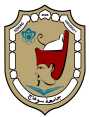 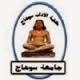 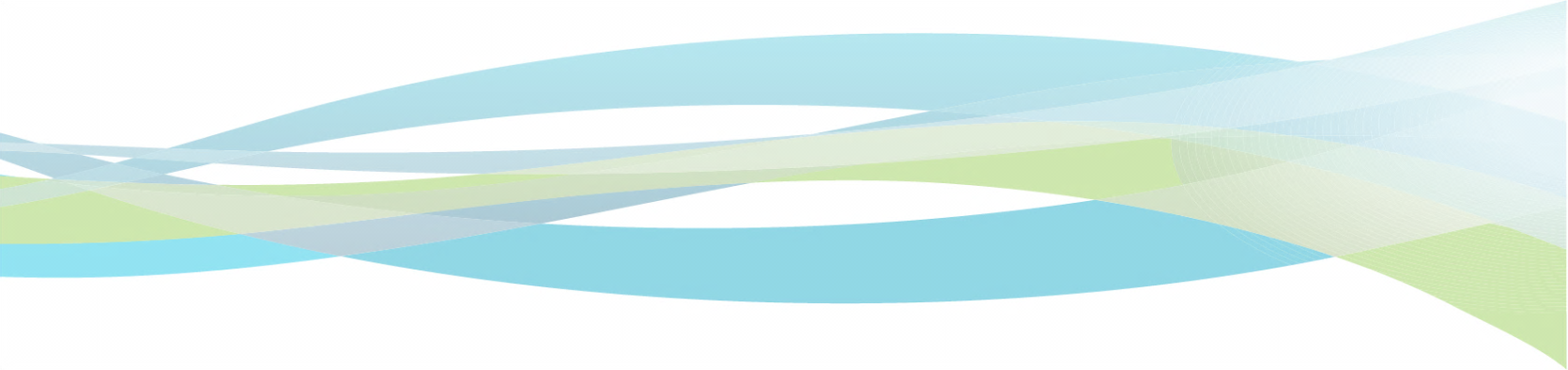 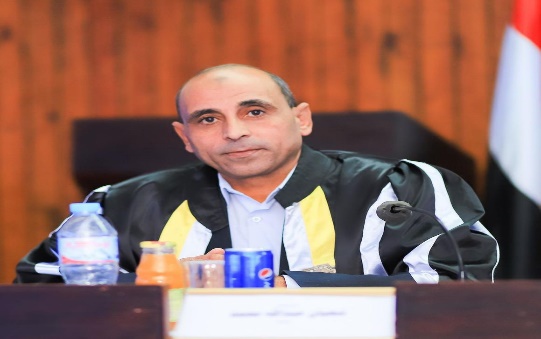 الاسم واللقب / أ.د. شعبان عبد الله محمد عثمانالاسم واللقب : شعبان عبد الله محمد عثمانالوظيفة الحالية : أستاذ الفلسفة السياسية ورئيس قسم الفلسفة بجامعة سوهاجتاريخ الميلاد : 25\1\1969الحالة الاجتماعية : متزوج ويعولالعنوان :   سوهاج – قرية نجع النجار        الهاتف الأرضي : 01009159632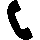 المحمول : 01009159632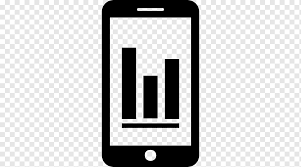           البريد الإلكتروني ( الخاص والمؤسسي ):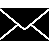      روابط  خاصة على مواقع تواصل أو مواقع أخرى  : رابط صفحة الفيس https://www.facebook.com/profile.php?id=100005495890726&mibextid=LQQJ4d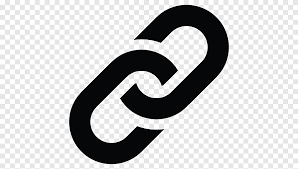 ليسانس الآداب فلسفة من جامعة أسيوط بتقدير عام ج يد جداً.ماجستير في الفلسفة الحديثة والمعاصرة من جامعة جنوب الوادي "مشكلة الحرية في فلسفة حنا ارندت السياسية" - ممتاز، 2000.د كتوراه في الفلسفة الحديثة والمعاصرة من جامعة جنوب الوادي "فلسفة ريمون آرون السياسية"- مرتبة الشرف الأولى مع التوصية بالطبع والتبادل مع الجامعات، 2003.معيد - كلية الآداب - جامعة جنوب الوادي (1996-2000).مدرس م. - كلية الآداب - جامعة جنوب الوادي من عام (2000-2003).مدرس - كلية الآداب - جامعة جنوب الوادي (2003-30/6/2004).مدرس - كلية الآداب - جامعة بني سويف (1/7/2004 وحتى 29/11/2008.أستاذ مساعد - كلية الآداب - جامعة بني سويف (30/11/2008 25/1/2014).أستاذ - كلية الآداب جامعة بني سويف (26/1/2014 – 31/1/2018م).أستاذ كلية الآداب جامعة سوهاج (1/2/2018م حتى تاريخه)الإنتاج العلمي المنشور:1	اليوتوبيا اليهودية" قراءة في فلسفة حنا ارندت السياسية".2	الأبعاد الفلسفية للسطوة الأمريكية " قراءة في فكر ريمون آرون السياسي".3	الفلسفة السياسية الحديثة والمعاصرة بين إشكاليتي العنف والحرية.4	محاضرات في الفكر السياسي القديم "من حامو رابي وحكماء مصر القدامى وحتى ابن خلدون".5	فرانسيس فوكوياما: من نهاية التاريخ إلي نهاية الإنسان.6	فلسفة الغيرية عند تشومسكي .7	سكينر من موت الحرية إلي موت الإنسان .8	حياة الديمقراطية الليبرالية وأطوارها "س. ب. ماكفرسون" ترجمة ودراسة.9	مفهوم الديمقراطية عند روبرت دال.10	مفهوم الحرية عند آمارتيا صن.11	نظرية الحرب المشروعة وجدلية الخير والعدالة.12	الثالث المفقود بين الليبرالية والاشتراكية .13	الديمقراطية من عبثية المفهوم إلي هشاشة التطبيق" قراءة في خطاب سيمور مارتن ليبست السياسي".14	الشخصانية الواعية من حديث الصامتين إلي منطق المتحدثين" قراءة في فلسفة أجنس هيلر السياسية".15	وجود الأنا بين الحرية الحقيقية والمسؤولية الفاعلة "قراءة في مفهوم الليبرالية عند أشعيا برلين".تنظيم المؤتمرات العلمية.نظم الامتحانات وتقويم الطلاب.الجوانب المالية والقانونية في الاعمال الجامعية.معايير الجودة في العملية التدريسية.الإدارة الجامعية.اعداد المشروعات التنافسية لتمويل البحوث.اعداد المعلم الجامعي من كلية التربية جامعة سوهاج.1.	رئيس قسم الفلسفة بكلية الآداب جامعة بني سويف.2.	وكيل كلية الآداب جامعة بني سويف بالدراسات العليا والبحوث.3.	وكيل كلية الآداب لشئون البيئة وخدمة المجتمع بجامعة سوهاج.4.	رئيس قسم الفلسفة بجامعة سوهاج حاليا.الاشراف والمساهمة  في المبادرة  المقدمة من مدرسة الشيماء تحت عنوان( شبابنا أمل الغد)رسائل تم الإشراف عليها ونوقشت:الليبرالية السياسية عند جون رولز، هبد البدوي محمد، كلية الآداب جامعة بني سويف ، ماجستير، 2010م.فلسفة ميخائيل أوكشوط السياسية من الهدم إلى البناء، هبد البدوي محمد، كلية الآداب جامعة بني سويف ، دكتوراه، 2014م.فلسفة التاريخ عند كانط، أشرف نبيل، كلية الآداب جامعة بني سويف ، ماجستير،  نهاية التاريخ عند فولتير، أشرف نبيل، كلية الآداب جامعة بني سويف ، دكتوراه،  2018م.جدلية العلاقة بين التنمية والحرية عند آمارتيان صن، رنا عبد الجليل إبراهيم، كلية الآداب جامعة عين شمس، ماجستير، 2018م.مفهوم العدالة عند مايكل وولتزر، حمدي عبد الحميد محمد، كلية الآداب جامعة سوهاج، 2012م.فلسفة روبرت دال السياسية، فادية سمير، كلية الآداب جامعة سوهاج.رسائل قمت بمناقشتها:نقد الحداثة السياسية عند ليوشتراوس، أحمد فاروق عبد العظيم، كلية الآداب جامعة عين شمس، 2017م.مفهوم سيادة القانون وسلطة المجتمع المدني في فلسفة جون لوك السياسية، دكتوراه، أبو النور حمدي أبو النور، كلية الآداب جامعة بني سويف، 2016م.الفلسفة السياسية عند اشكيا برلين، عبده الضوي أحمد، ماجستير، كلية الآداب جامعة بني سويف، 2011م. مفهوم العدالة عند مايكل ساندل، عبده الضوي أحمد، دكتوراه، كلية الآداب جامعة بني سويف، 2015م. فلسفة هيرقليطس من منظور الفلسفة الألمانية "هيجل ونيتشة، هيدجر" أنموذجًا، ماجستير، نيفين بولس كندس، كلية الآداب جامعة جنوب الوادي، 2016م.الليبرالية الجديدة (روبرت نوزك أنموذجًا)، شريف سعد عطية، ماجستير، كلية الآداب جامعة القاهرة، 2016م. مفهوم الديمقراطية في الفكر السياسي عند الكسيس دي توكفيل، احمد ابراهيم محمد ابراهيم، ماجستير، كلية الآداب جامعة القاهرة، 2017م. الفن والأيديولوجيا عند جورج لوكاتش، ماجستير، سعد عبد الحميد مسعود، كلية الآداب جامعة الزقازيق، 2016م. مرفقات صور الشهادات: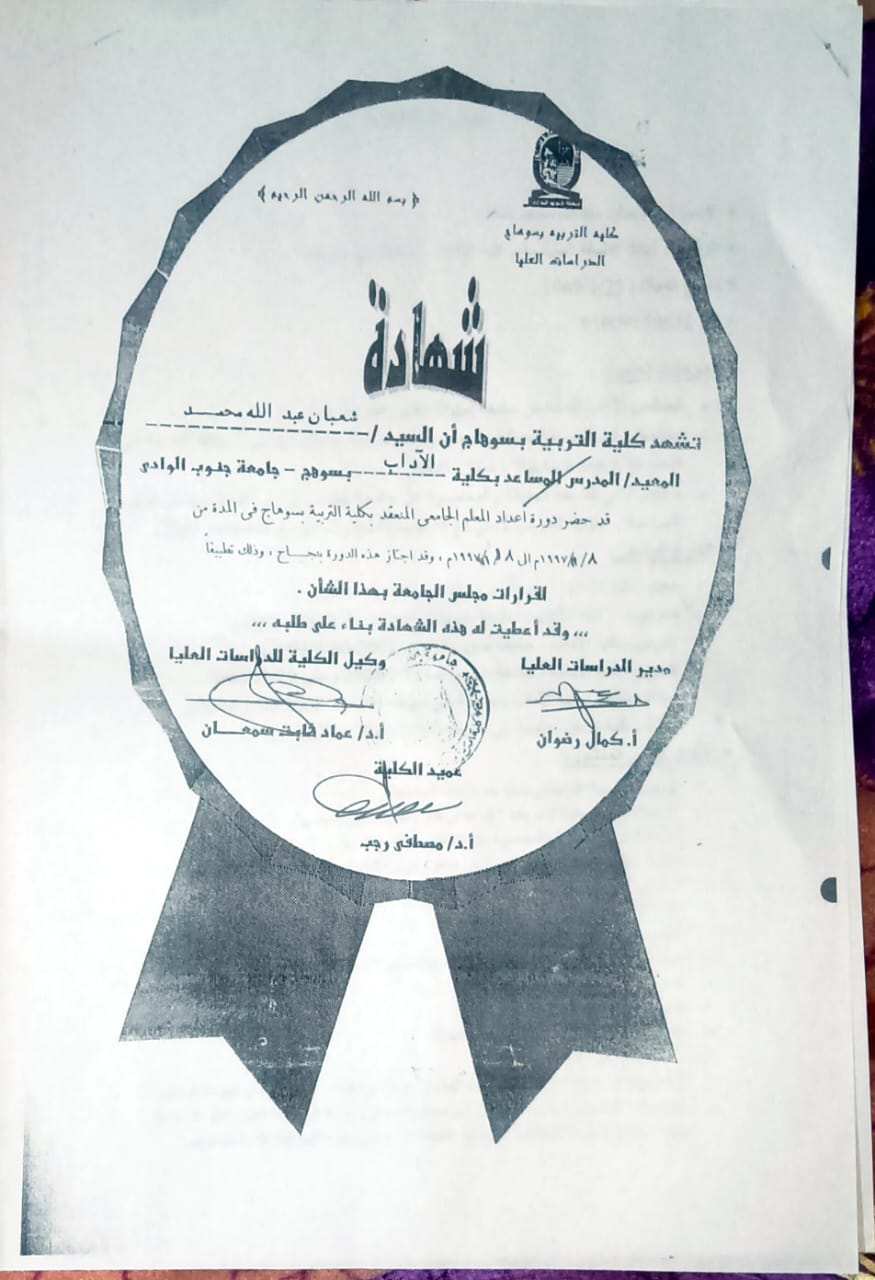 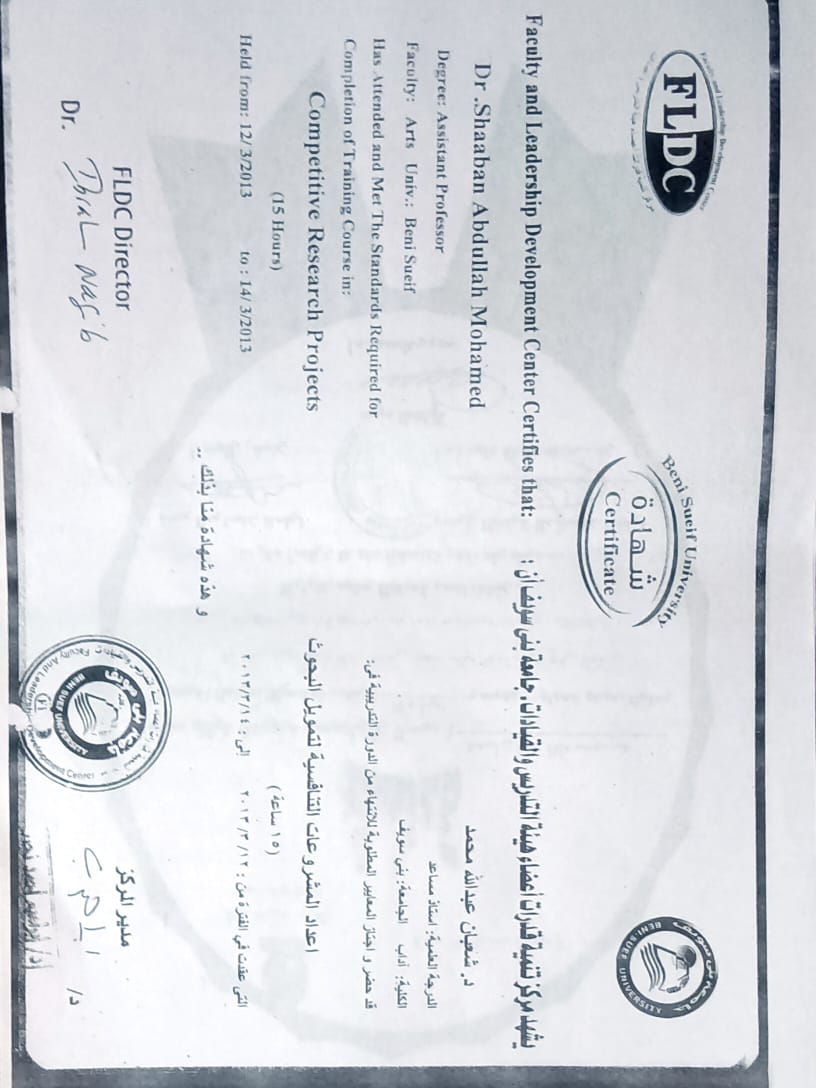 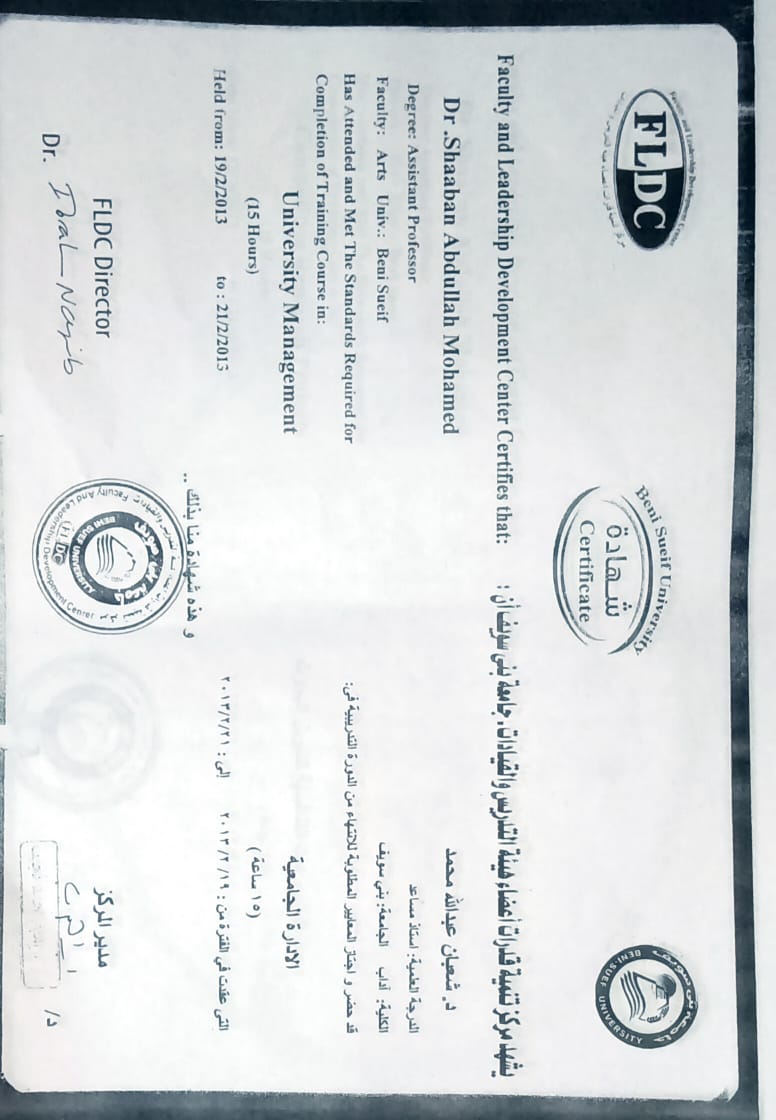 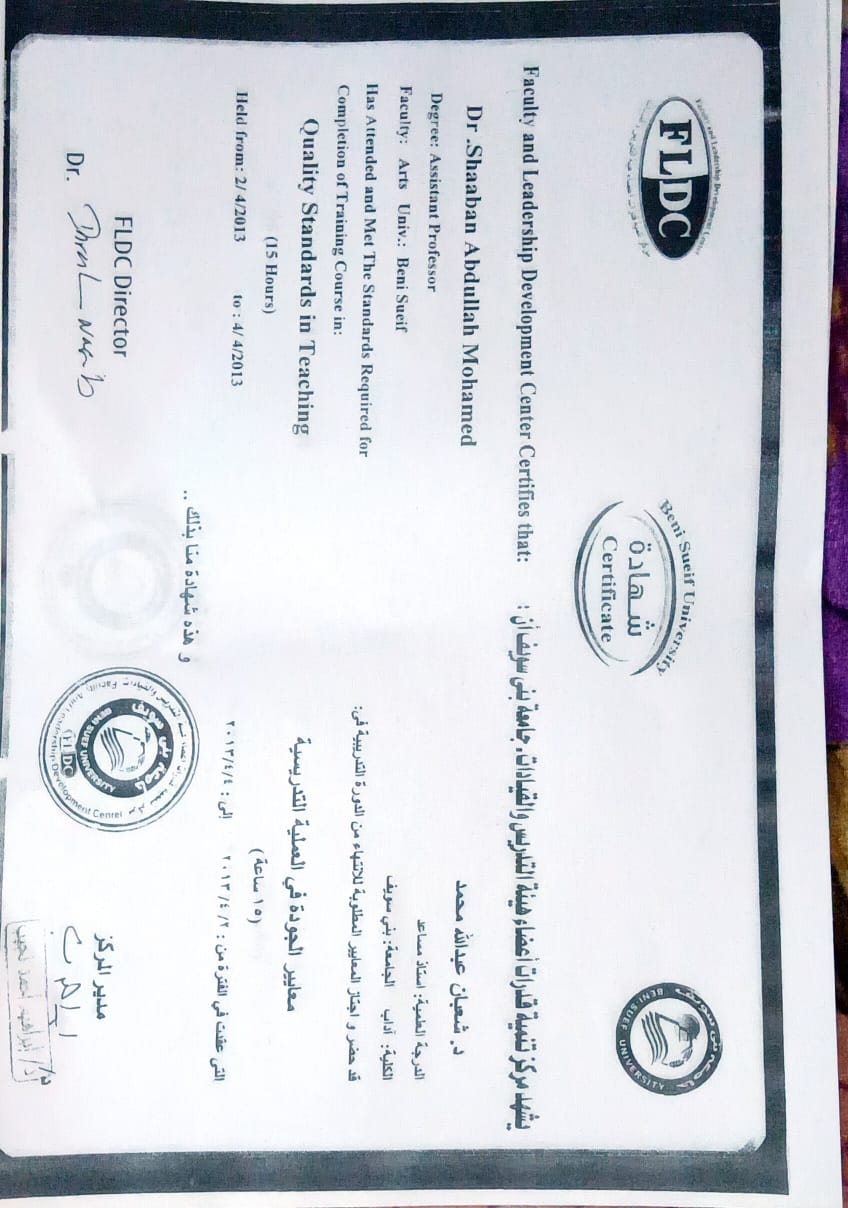 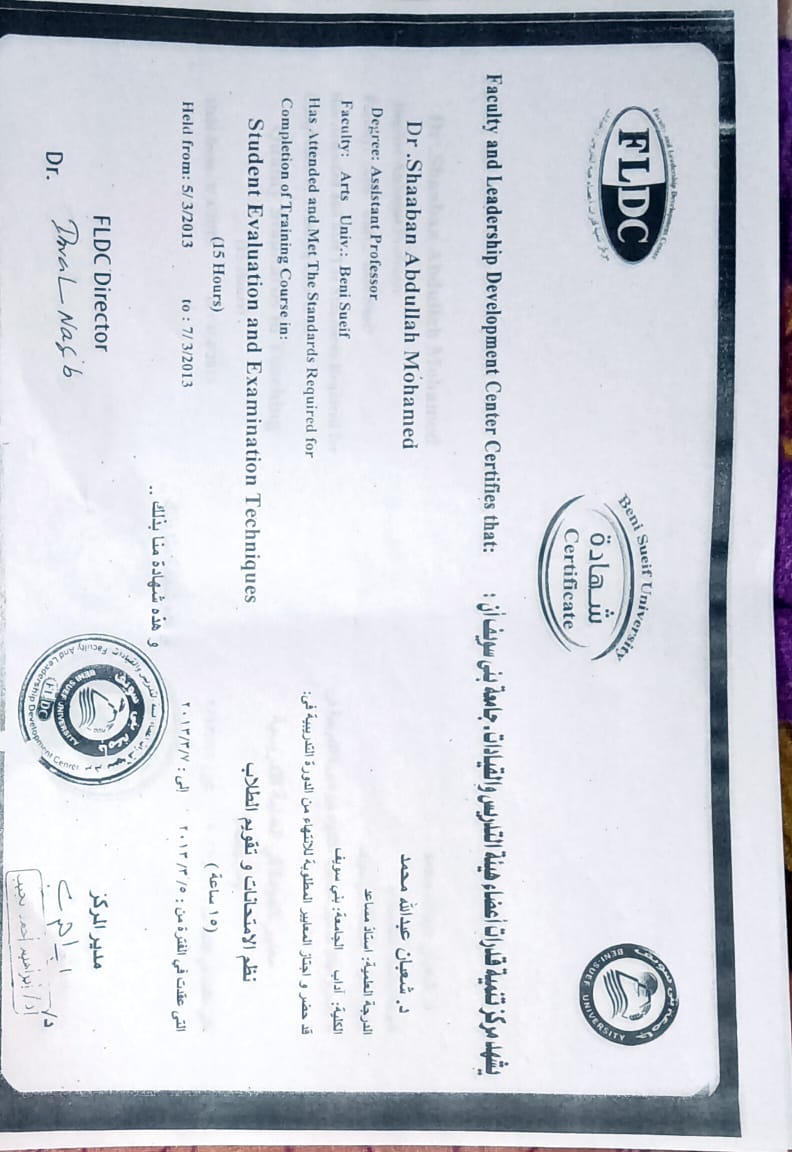 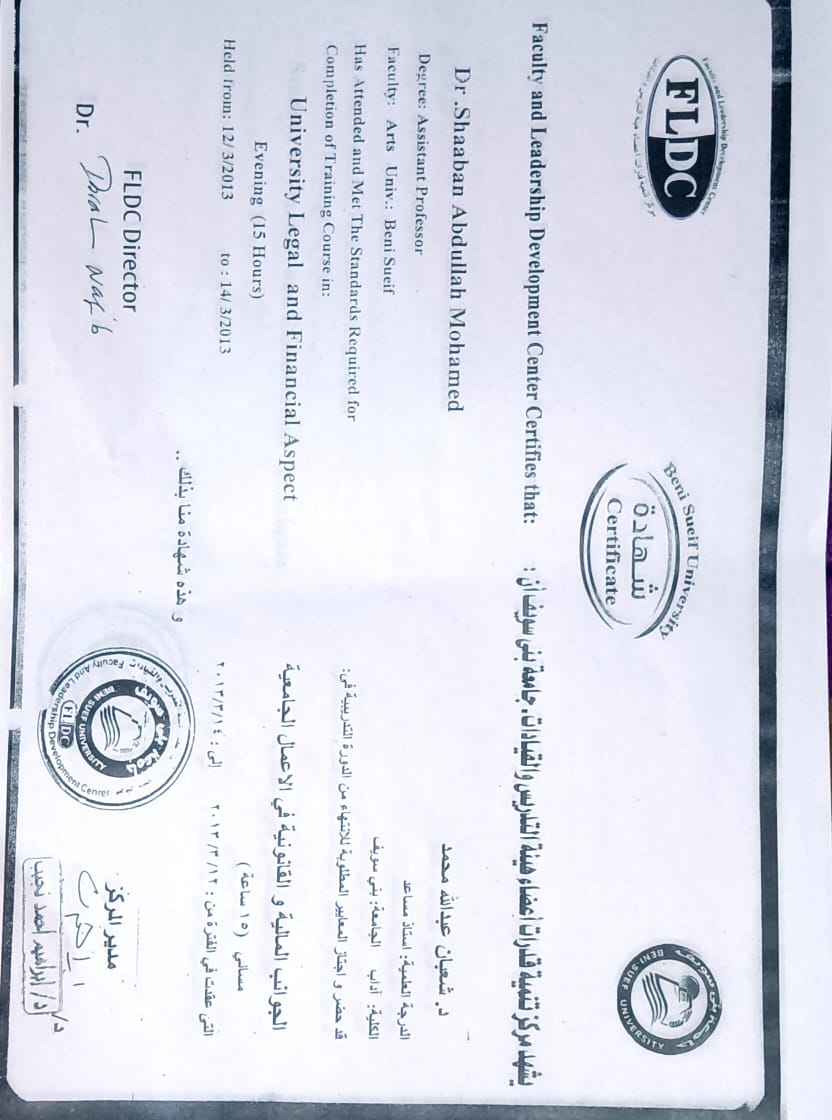 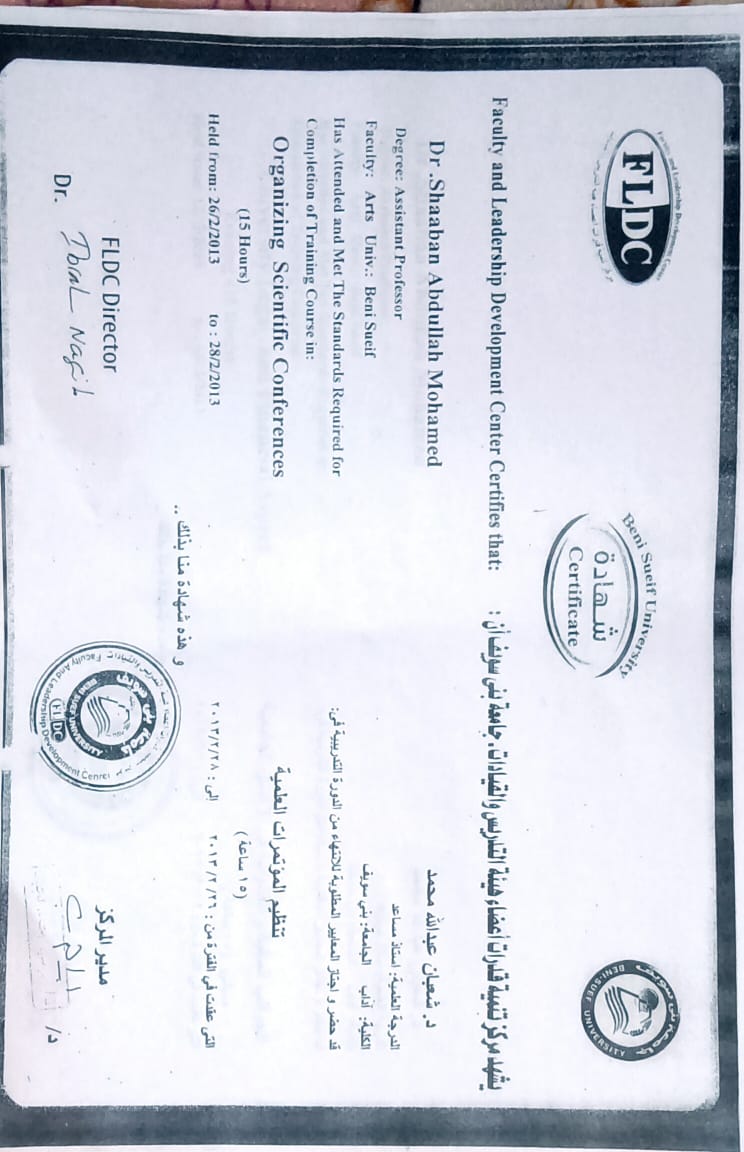 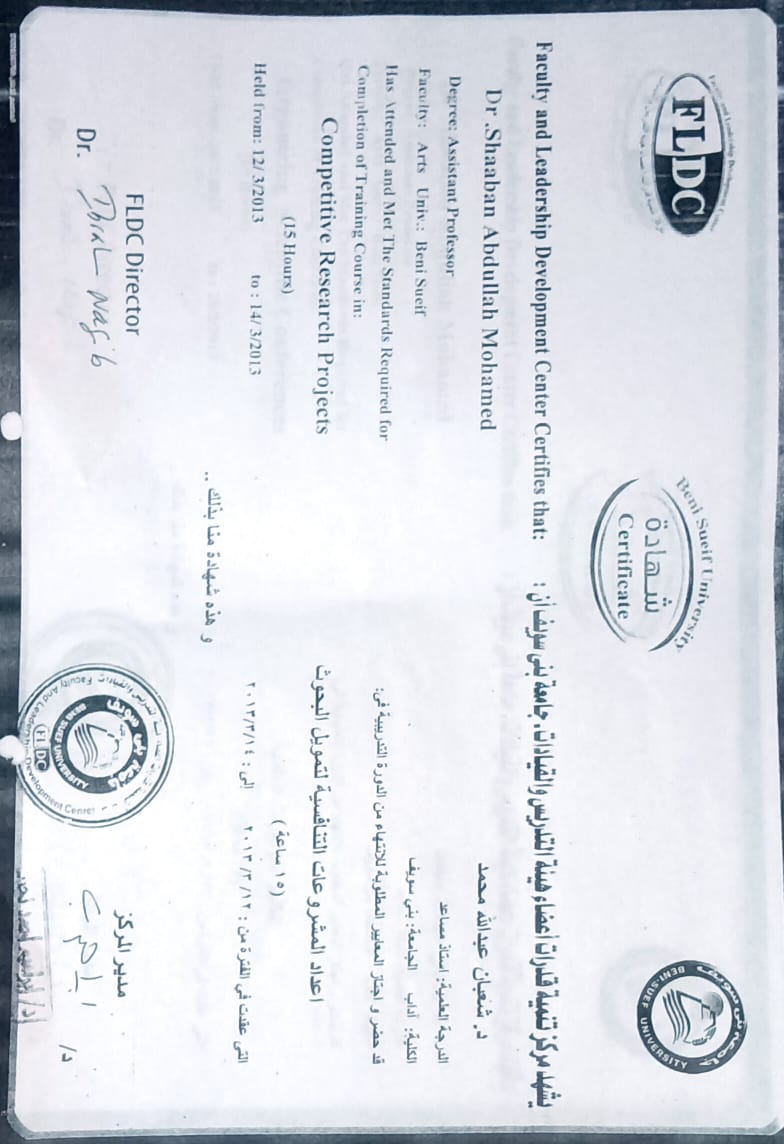 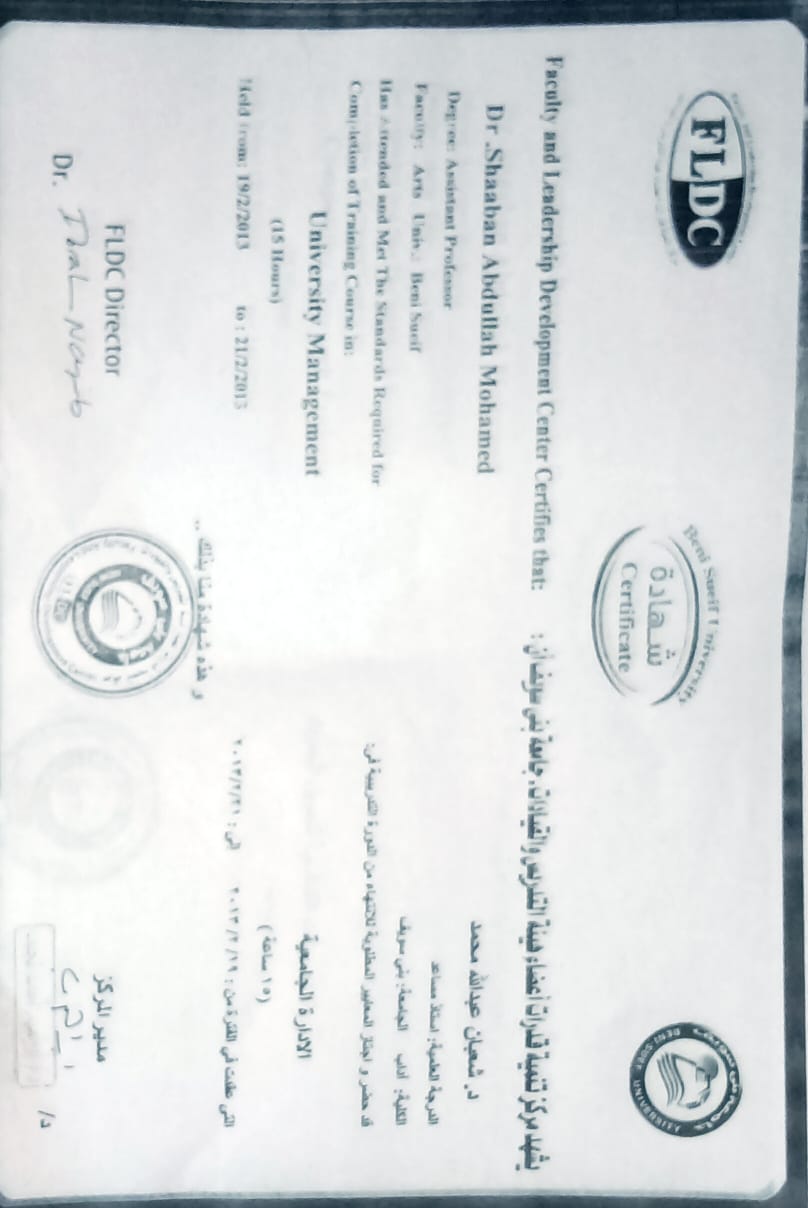 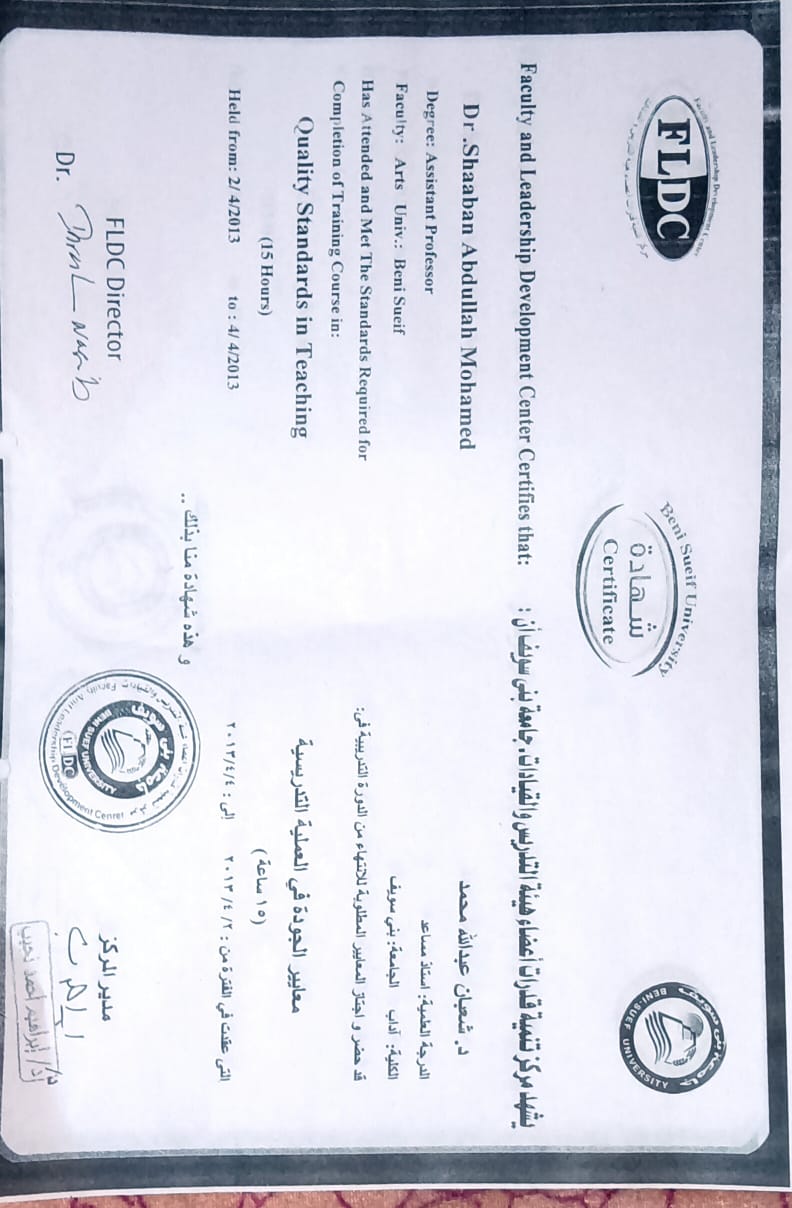 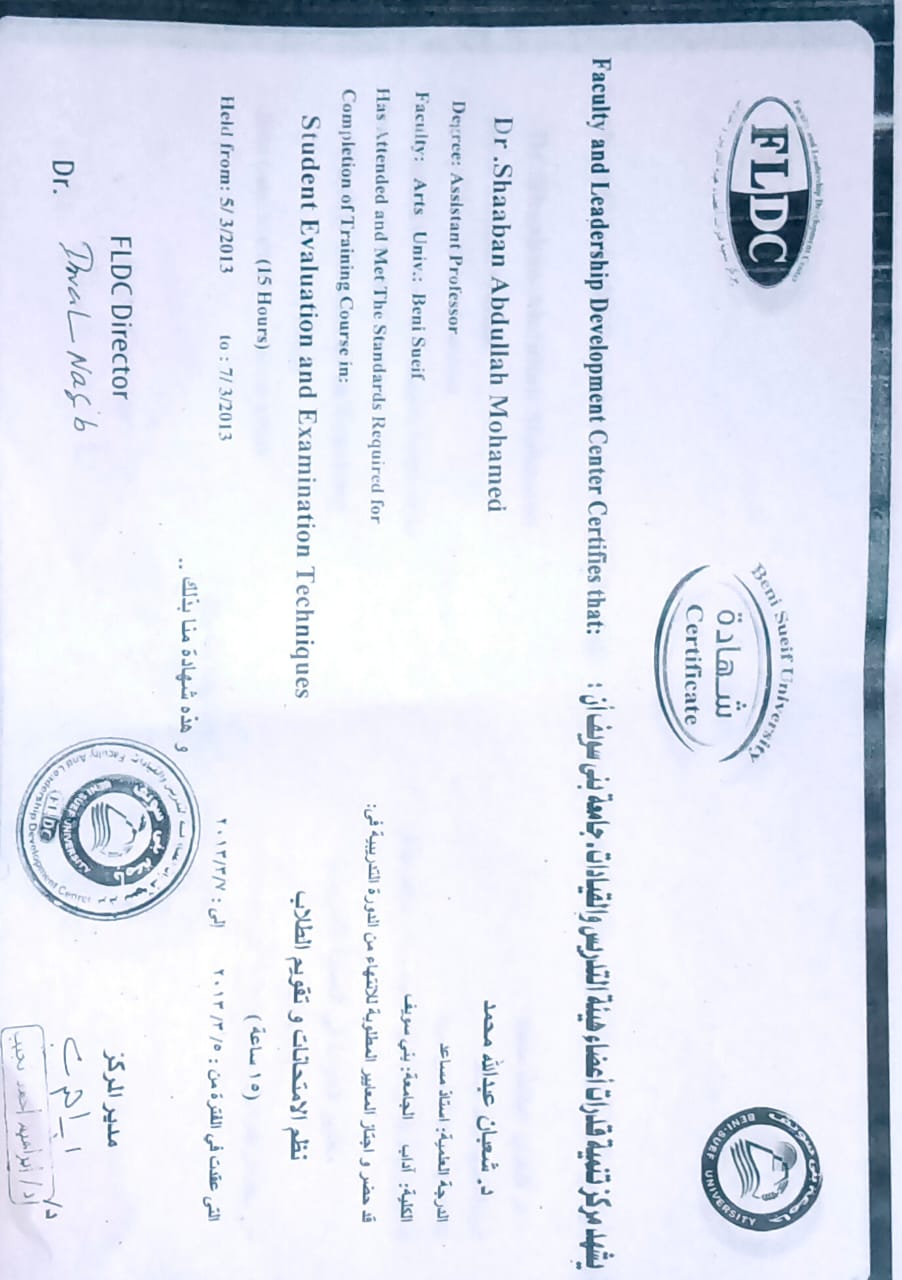 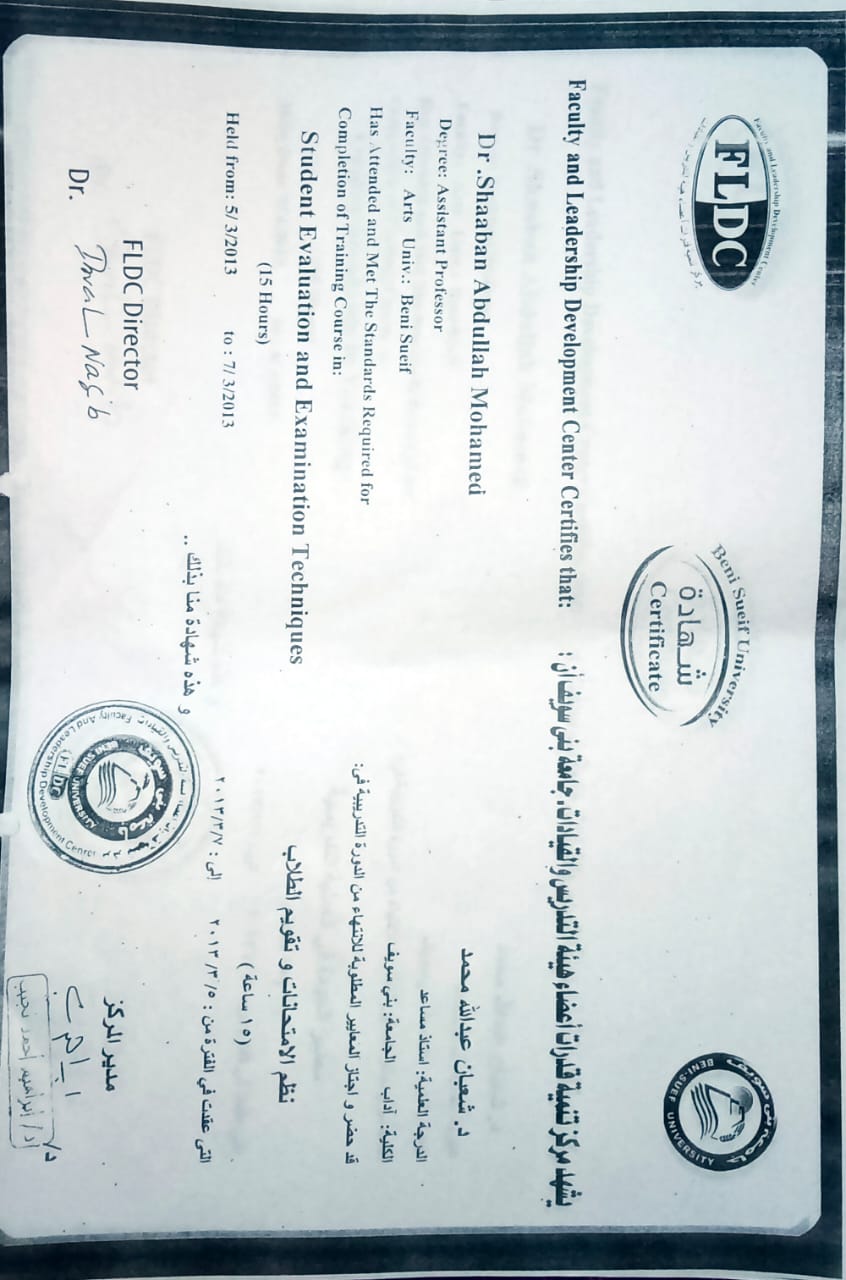 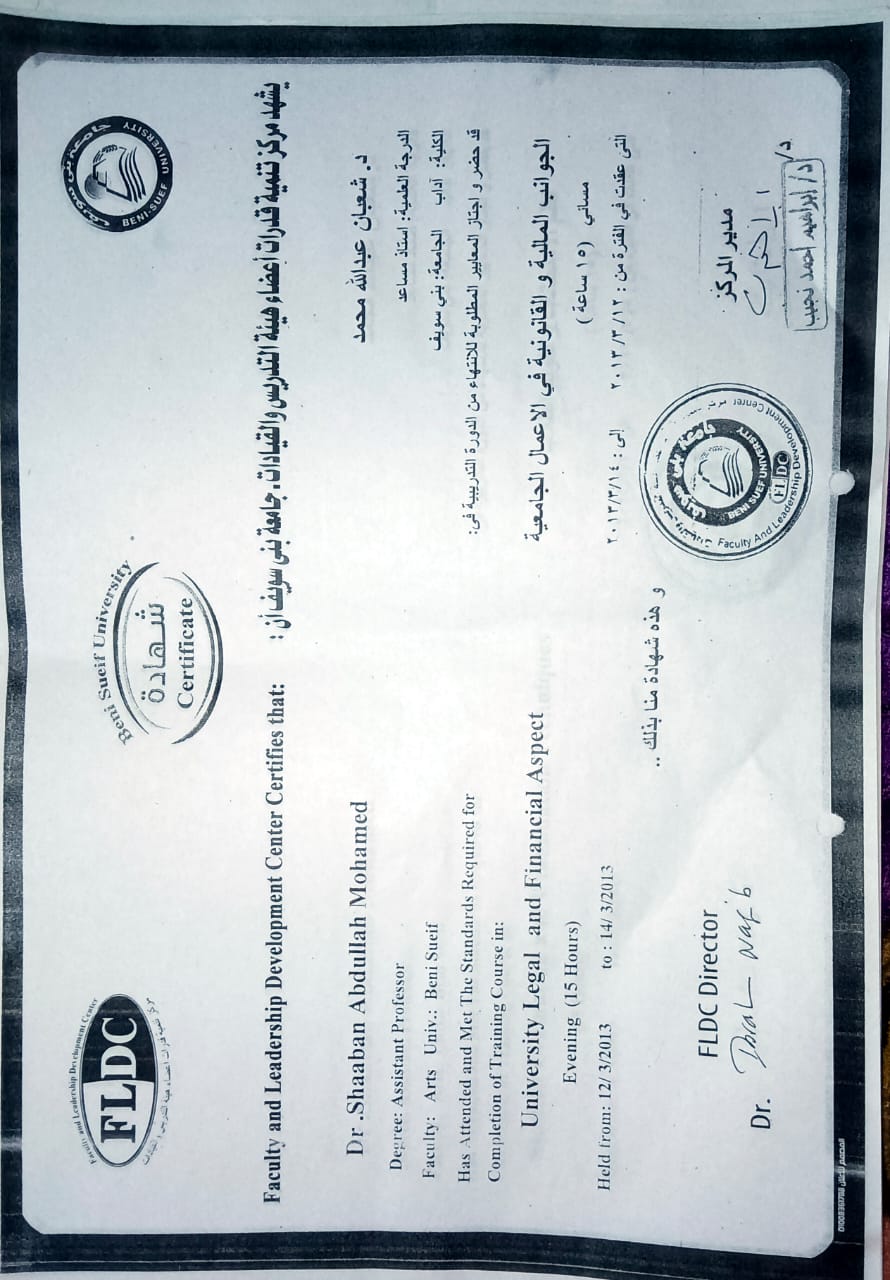 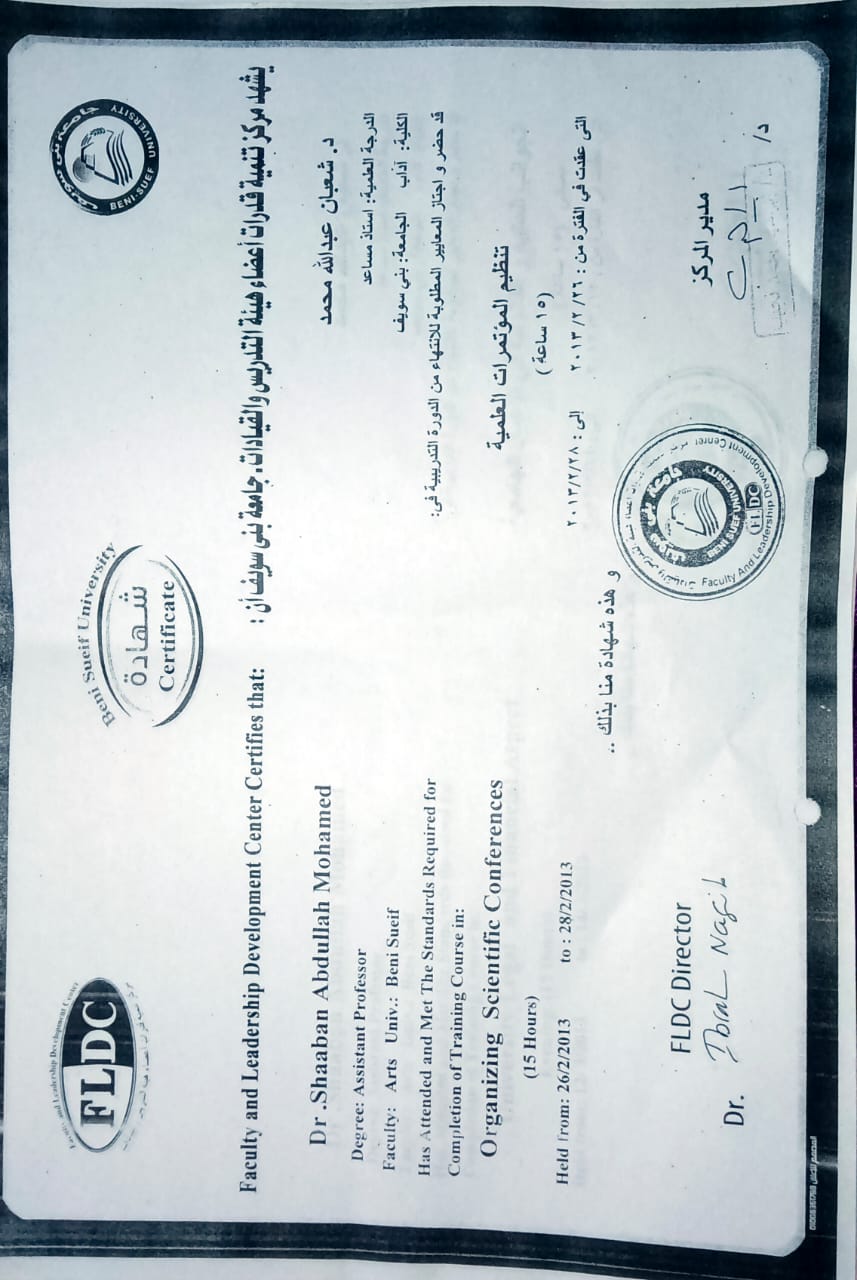 